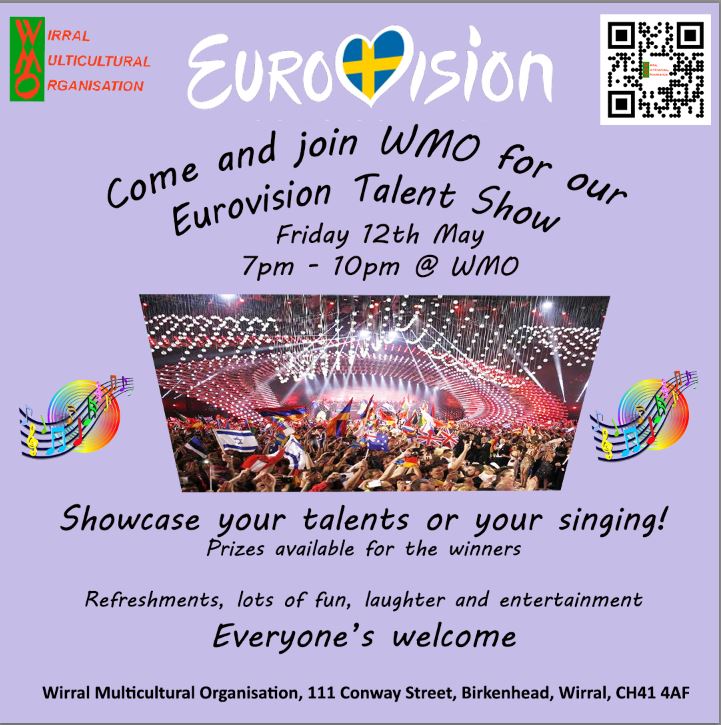 Talent Show Application Form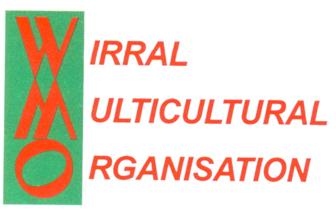 Wirral Multicultural OrganisationFull Name:Date:FirstLast.Address:Street AddressCity PostcodePhone:EmailAge :Type of Talent :Length of time needed to showcase your talent :